Pour solliciter son inscription au stage animateur alpin hivernal, le participant doit attester d’une expérience d’animation d’au moins 5 randonnées en montagne hivernale effectuées postérieurement à l’obtention du diplôme d’animateur raquettes nordique et en conformité avec ses prérogatives. Ces randonnées doivent avoir été réalisées en animation de groupes évoluant à l’aide de raquettes à neige. Elles comportent une durée de marche effective d’au moins 3h.Les randonnées sont consignées dans le tableau ci-dessous. Deux d’entre elles sont analysées qualitativement selon la trame également fournie et doivent avoir été réalisées au plus tard la saison précédant la demande d’inscription au stage.Je, soussigné(e) (Nom, Prénom) : _________________________________________________  , atteste avoir animé les randonnées listées ci-dessus et avoir validé le protocole de recherche monovictime en avalanche pour pouvoir solliciter mon inscription au stage Animateur Alpin Hivernal.Date, signature : Eléments de planification de(s) randonnée(s) (A dupliquer au moins 2 fois) RandonnéeRandonnéeRandonnéeRandonnéeGroupeGroupeConditions Conditions Conditions Conditions NuméroDésignationDateMassif / 
Sous-massifNombre de participantsOrigine (nom du club ou contexte d’organisation)BERA
(niveau de risque attendu)Type de SAT attendue (référence BERA ou éval’ nivo)Qualité de la neigeRemarques particulières12345 Organisateur (club, comité, individu...): Fiche de randonnée n° : _ / 5 Nom et Prénom du randonneur sollicitant son inscription au stage :  Nom et Prénom du randonneur sollicitant son inscription au stage :  Nom de la randonnée : Date de la randonnée :  Massif et sous-massif : Groupe concerné (nombre de participants et provenance club/autre) :Equipement demandé aux participants :Equipement de l’animateur :REMPLIR TABLEAU 4x4 Joindre au format numérique le projet d’itinéraire incluant points de décision et alternatives
Marquer d’une autre couleur les éventuelles adaptations d’itinéraires réaliséesJOINDRE BERA DU JOUR (si disponible dans le massif, sinon copie Eval’nivo)REMPLIR TABLEAU 4x4 Joindre au format numérique le projet d’itinéraire incluant points de décision et alternatives
Marquer d’une autre couleur les éventuelles adaptations d’itinéraires réaliséesJOINDRE BERA DU JOUR (si disponible dans le massif, sinon copie Eval’nivo)Bilan des enseignements et analyse des différences entre la planification envisagée et la randonnée telle qu’elle s’est déroulée.Facteur humain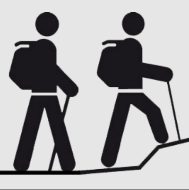 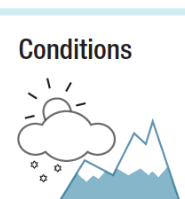 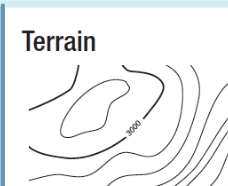 Environnement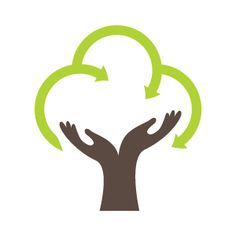 Préparation IPE(CA)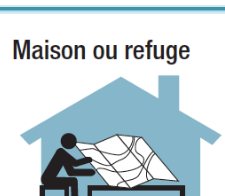 Le groupe (condition physique, technique, motivation, effectif…) : Le(s) leader(s) (état émotionnel, expérience, partage des objectifs, équipement-s…) :Eval’ BERA (prévisions niveau de risque, SAT et orientations, horaire, altitude…) :Prévisions météo :Ressources des experts locaux :Couverture réseaux / accessibilité secours :Carte des pentes, Data-avalanche, topos neige :Itinéraire (passages clés, points de décision, alternatives, tableau de marche…) : L’itinéraire (enjeux environnementaux, accessibilité douce, rencontres locales, soutien économique…) :Le thème / animation (intérêt local, outils pédagogiques…) :VERIFICATION de la COHERENCE du projet : QUEL ITINERAIRE ?
Quel est le problème principal, à quel point est-il critique, où se trouve-t-il ?VERIFICATION de la COHERENCE du projet : QUEL ITINERAIRE ?
Quel est le problème principal, à quel point est-il critique, où se trouve-t-il ?VERIFICATION de la COHERENCE du projet : QUEL ITINERAIRE ?
Quel est le problème principal, à quel point est-il critique, où se trouve-t-il ?VERIFICATION de la COHERENCE du projet : QUEL ITINERAIRE ?
Quel est le problème principal, à quel point est-il critique, où se trouve-t-il ?VERIFICATION de la COHERENCE du projet : QUEL ITINERAIRE ?
Quel est le problème principal, à quel point est-il critique, où se trouve-t-il ?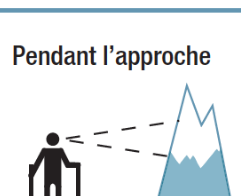 Adaptation - IPECALe groupe (« 15’ minutes » protocole DVA, équipement ; effectif réel, dynamique de groupe, émotivité, contraintes horaires…) : Le(s) leader(s) (communication, pièges de l’inconscient…) :Situations Avalancheuses Typiques (observations éval’nivo, signaux d’alarme) : Conditions météo (vent, températures, visibilité, précipitations…) : Itinéraire et variantes possibles (fréquentation, aperçu des passages clés, pentes suspectes…) :Couverture réseau / test radio : Comparaison carte (trace GPS) / terrain :Contrôle de l’état des milieux naturel et humain (floraison, migrations, désalpe…) :Mesures d’accès temporaires / imprévues :REEVALUATION du projet / risque ? 
LA PENTE EST-ELLE POSSIBLE ? Si oui, COMMENT ?REEVALUATION du projet / risque ? 
LA PENTE EST-ELLE POSSIBLE ? Si oui, COMMENT ?REEVALUATION du projet / risque ? 
LA PENTE EST-ELLE POSSIBLE ? Si oui, COMMENT ?REEVALUATION du projet / risque ? 
LA PENTE EST-ELLE POSSIBLE ? Si oui, COMMENT ?REEVALUATION du projet / risque ? 
LA PENTE EST-ELLE POSSIBLE ? Si oui, COMMENT ?Au(x) passage(s)-clé(s)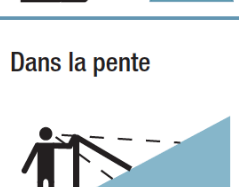 Décision - I(PE)CALe groupe (feedbacks, organisation, présence d’abris…)Le(s) leader(s) (communication, pièges de l’inconscient, leadership, SOCIAL…) :Situations Avalancheuses Typiques (observations dans la pente, niveau de vigilance, pièges topographiques…) Visibilité, météo :Configuration du terrain (déclivité, forme du terrain, taille de la pente, « points chauds », choix de la trace) :Changement d’itinéraire dû à l’environnement (évitement zone sensible ou espèces fragiles…) :Ajustement du thème (cohérence observations, horaire…) :ENSEIGNEMENTS ?
Gagner de l’expérience : y a-t-il eu des surprises ? Que ferai-je différemment la prochaine fois ?ENSEIGNEMENTS ?
Gagner de l’expérience : y a-t-il eu des surprises ? Que ferai-je différemment la prochaine fois ?ENSEIGNEMENTS ?
Gagner de l’expérience : y a-t-il eu des surprises ? Que ferai-je différemment la prochaine fois ?ENSEIGNEMENTS ?
Gagner de l’expérience : y a-t-il eu des surprises ? Que ferai-je différemment la prochaine fois ?ENSEIGNEMENTS ?
Gagner de l’expérience : y a-t-il eu des surprises ? Que ferai-je différemment la prochaine fois ?A l’issue de la randonnée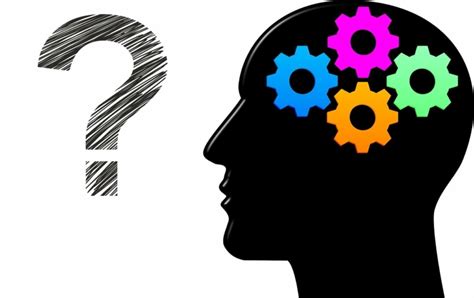 RetexLe groupe (APERO) :Le(s) leader(s) (Retex) :Cohérence saisonnalité / itinéraire : Fiche club Retex (au sein du club/autres clubs) :Data-avalanche… :Retours cartographiques (IGN) et usages (Suricate) :Rationalisation isolement / moyens (accessibilité, réseaux, équipement) : Retex outils pédagogiques (consolidation / évolution / partage) : Retex conditions pédagogiques (bilan horaire et animations) :Retex accessibilité milieu: 